Please Type/Print Names: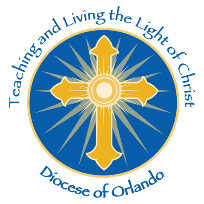 The Order of Deacons is to be a driving force for the Church’s service or diakonia of the local Christian community, a sign or sacrament of the Lord Christ himself, who “came not to be served but to serve.” (Mt 20:28) Deacons are ordained to be ministers of the Word, of Liturgy, and of Charity, the deacon is ordained for all of these and so he must be willing to undertake each in some way. (National Directory for the Formation Ministry & Life of Permanent Deacons in the U. S.)This self-assessment is provided to give the deacon an opportunity to communicate to their pastor and the Bishop their standing as a deacon and the ministries they are engaged within the parish and local community.  Because there is no way to list all the ministries that a deacon may be serving the below lists are the categories used for the CARA studies on the diaconate.  Utilize the Deacon Self-Assessment Instructions to assist in classifying ministries you participate.  Check all categories that apply to your diaconal service to God’s people.Ministry of Charity and Justice as Witness and Guide:  Check the category(ies) that the ministry(ies) you serve fit and declare your primary outside the wall ministry of Charity & Justice in the space provided.	 Outreach to the Poor 	 Ministry to the Incarcerated	 At Risk Youth Programs Right to Life	 Persons w/Special Needs	 Catholic Charities/CRS Advocacy Programs	 Elder Care / Hospice	 Missions outside the U.S. Chaplain (Hospital or First Responder)All Deacons must declare a (one) primary ministry in the community – outside the walls of the parish.  Please identify and briefly describe your primary ministry of Charity & Justice.  Use an additional sheet of paper if necessary.Ministry of the Word as Evangelizer and Teacher:				 Homilist	 Faith Formation (Children)	 Baptismal Preparation Retreat Teams	 Faith Formation (Adult)	 Confirmation Preparation Ministry of Consolation	 Youth Ministry (EDGE / LifeTeen)	 Marriage Preparation	 Young Adults	 RCIA	Check the specific role(s) you fill in your parish catechetical engagements: Catechist 	 Facilitator	 Retreat Leader	 Mentor Couple	 SponsorLiturgical Ministry as Sanctifier:						 Deacon at the Mass	 Communion Services	 Exposition / Benediction Rite of Baptism	 Rite of Marriage	 Wake Service / Internments  Ministry to the SickDiocesan / Diaconal Ministry:							 Tribunal Advocate	 Trained Spiritual Director	 Deacon Mentor (Formation) Deanery Lead Deacon	 Diocesan Workshop Presenter	 Diaconate Formation Presenter Bishop Appointment (Specify):  						Deacon in Good Standing:  I have completed the following requirements last fiscal year (July 1 to June 30) to maintain my status as a Deacon in Good Standing: I maintain the status as a Deacon in Good Standing last reporting year.	 I have within the last 5 years completed the Diocesan Safe Environment Training & Background Clearance. I made an Overnight Spiritual Retreat this reporting period (Included on the Continuing Formation Worksheet) I participated in the annual Diaconate Convocation. I have accumulated 30 Credits of Continuing Formation (Attached to this document) I have met with my Pastor to discuss the Annual Pastor’s Assessment & Needs of the Deacon I have a copy of my Funeral Arrangements filed with the Office of the Permanent DiaconateSecular Employment:  I am: retired ; employed  full-time (32+ hrs/wk),  part-time (>32 hrs/wk)Self-Development Plan:  Identify specific goals/activities/programs, in each area of personal and parish life, you feel would be beneficial for your continued formation as a Deacon? (Use additional paper as necessary.)Spirituality & Prayer	Community Service:  	Married & Family Life:  	Leadership & Parish Life:  	Pastor/Deacon Relationship:  	Deacon must attach their Continuing Formation WorksheetSIGNATURES:Prepared by:			                	  	Deacon	DateReceived by:   						    A copy will be filed in Deacon’s permanent Record		Director, Permanent Diaconate	Date	The data collected will assist the Office of the Permanent Diaconate develop programs to better prepare deacons for the diverse roles, functions and ministries they serve in the parish and community.DeaconPastorParish